VERBOS IR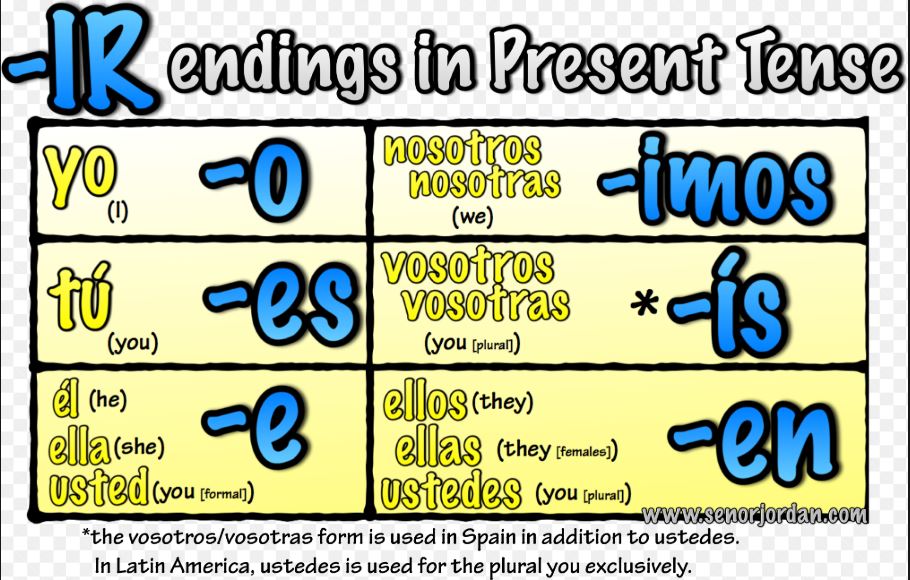 Abrir Asistir Compartir Decidir Describir Dividir Elegir Escribir Permitir Recibir Vivir 